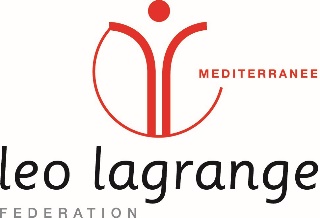 Poste à Pourvoir Région : PACA Employeur : LEO LAGRANGE MEDITERRANEE Intitulé du poste : ANIMATEUR EN ALTERNANCE EN ACCUEIL DE LOISIRS 9-14 ans  Type de contrat : Contrat apprentissage jeune   Date d'ouverture du poste : Février 2024 	Temps de travail : 35 heures  Localisation du poste (ville et département) : Vitrolles (13127) Bouches-Du-Rhône, Centre social Calcaïra Classification du poste : 18-20 ans = 43 % du smic   21-25 ans =53 %Description du poste (principales missions, public…) : Sous la responsabilité du responsable de la structure, le / la titulaire du poste exerce les missions suivantes : Animer l’accueil de loisirs sans hébergement 9-14 ans, périscolaire et extrascolaire (capacité d’accueil de 24 jeunes) Concevoir, et mettre en œuvre des activités pour les publics adolescents Renforcer le lien entre les jeunes accueillis Assurer la communication avec les jeunes accueillis Organiser la vie collective de l’accueil de loisirs Être garant du bien-être physique et psychologique des jeunes accueillis Savoir adapter ses activités en fonction de son public Donner envie et motiver son public à participer aux activités Faire respecter les règles de vie et de sécurité de l’accueil de loisirs Profil recherché : Professionnel engagé dans ses démarches entre son lieu d’alternance et sa formation. 
Aptitudes au travail en équipe, à l’animation, la formation, la représentation 
Posture professionnelle adaptée aux engagements de la structure Être motivé(e), assidu(e), et force de proposition tout au long de son alternance. 
Pédagogie / Qualités relationnelles / Capacité à travailler en équipe. Niveau de formation : CPJEPS ou BPJEPS formation en alternance / permis B souhaité Nom et Coordonnées de la personne à contacter : Candidature : LM + CV (sans photo) à adresser à Madame TOCHE Jennifer– Directrice Accueil de loisirs, Léo Lagrange Méditerranée Vitrolles centre CALCAIRA jeunesseado.vitrolles@leolagrange.org